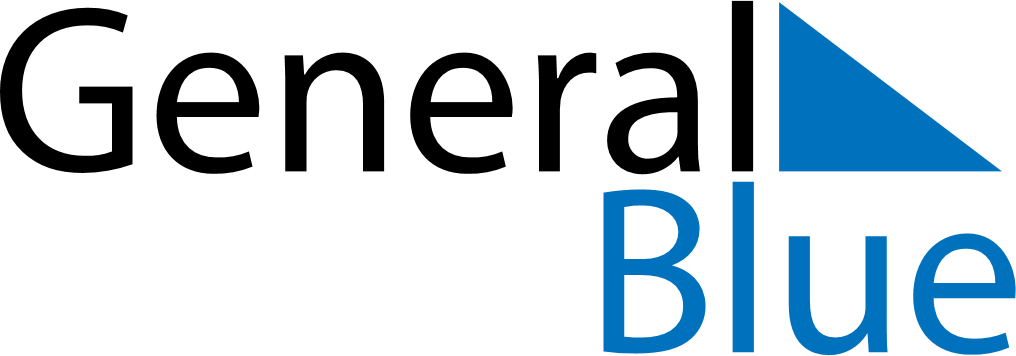 April 2019April 2019April 2019April 2019Svalbard and Jan MayenSvalbard and Jan MayenSvalbard and Jan MayenSundayMondayTuesdayWednesdayThursdayFridayFridaySaturday123455678910111212131415161718191920Palm SundayMaundy ThursdayGood FridayGood Friday2122232425262627Easter SundayEaster Monday282930